1. Pojasni pojme:2. Na katere tri veje se deli oblast v RS, kdo jo izvaja in kakšne so njene naloge.3. Opiši sestavo slovenskega parlamenta.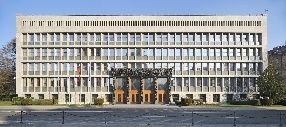 4. Kako si stranke v parlamentu razdelijo sedeže? 5. Kako je sestavljena vlada in katere so njene najpomembnejše naloge?6. S celotnim imenom zapiši imena vsaj treh strank in treh ministrstev.7. Katere naloge opravlja predsednik države?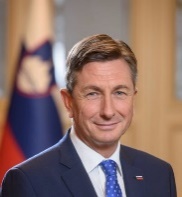 8. Katere vrste sodišč poznaš?9. Navedi organe odločanja v občini in na kratko opiši njihove naloge?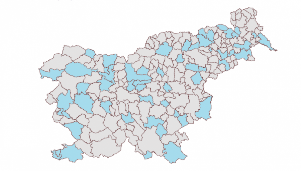 10. Navedi nekaj stvari, o katerih občine lahko odločajo same in pojasni, zakaj je tako. - - - 11. Opiši en primer aktivnega državljanstva in pojasni, kaj to pomeni.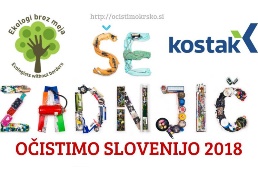 12. Kako se referendum razlikuje od običajnih volitev? O čem smo do sedaj Slovenci odločali na referendumih?13. Naštej štiri oblike neposrednega odločanja volivcev.-                                                                                                      - -                                                                                                      - 14. Pojasni, kaj je posredna demokracija. Kdo v Sloveniji jo izvaja?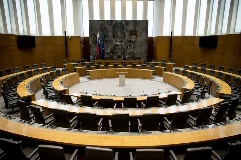 15. Kakšna je vloga medijev v sodobni družbi?16. V mislih obnovi, kako potekajo volitve in razmisli, če so ti pojmi volišče, volilna kampanja, volilni molk, tajno glasovanje in volilna komisija poznani. 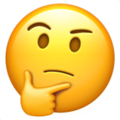 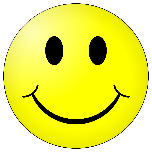 DKE 8. R – PREVERJANJE PRED PISNIM OCENJEVANJEM ZNANJA                                                                            Ime in priimek: ___________________________DEMOKRACIJA –NOSILCI OBLASTI –LOKALNA SAMOUPRAVA –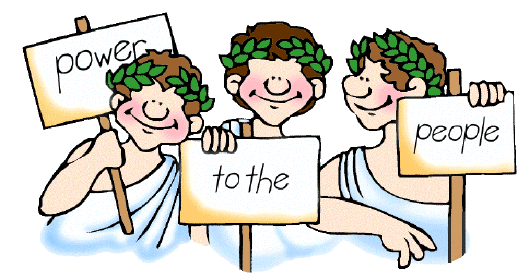 POLITIČNA STRANKA –USTAVA –ZAKON –KOALICIJA – OPOZICIJA - 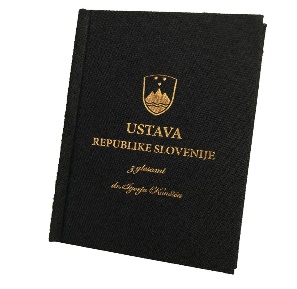 Veja oblasti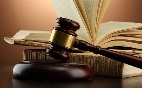 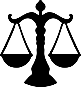 Kdo jo izvaja?Naloge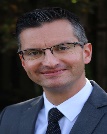 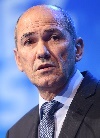 